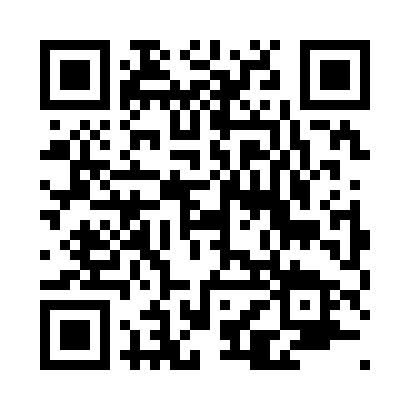 Prayer times for Northolt, Greater London, UKMon 1 Apr 2024 - Tue 30 Apr 2024High Latitude Method: Angle Based RulePrayer Calculation Method: Islamic Society of North AmericaAsar Calculation Method: HanafiPrayer times provided by https://www.salahtimes.comDateDayFajrSunriseDhuhrAsrMaghribIsha1Mon5:006:361:055:327:369:122Tue4:576:341:055:347:379:143Wed4:546:311:055:357:399:164Thu4:526:291:045:367:419:185Fri4:496:271:045:377:429:216Sat4:466:251:045:387:449:237Sun4:436:221:035:407:469:258Mon4:416:201:035:417:479:279Tue4:386:181:035:427:499:2910Wed4:356:161:035:437:519:3111Thu4:326:131:025:447:529:3412Fri4:306:111:025:457:549:3613Sat4:276:091:025:477:569:3814Sun4:246:071:025:487:579:4015Mon4:216:051:015:497:599:4316Tue4:196:031:015:508:019:4517Wed4:166:011:015:518:029:4718Thu4:135:581:015:528:049:5019Fri4:105:561:005:538:069:5220Sat4:075:541:005:548:079:5521Sun4:055:521:005:558:099:5722Mon4:025:501:005:568:1110:0023Tue3:595:481:005:588:1210:0224Wed3:565:461:005:598:1410:0525Thu3:535:4412:596:008:1610:0726Fri3:505:4212:596:018:1710:1027Sat3:475:4012:596:028:1910:1228Sun3:445:3812:596:038:2110:1529Mon3:425:3612:596:048:2210:1730Tue3:395:3412:596:058:2410:20